VERTICAL BLANK TIMELINE TEMPLATE 						                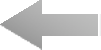 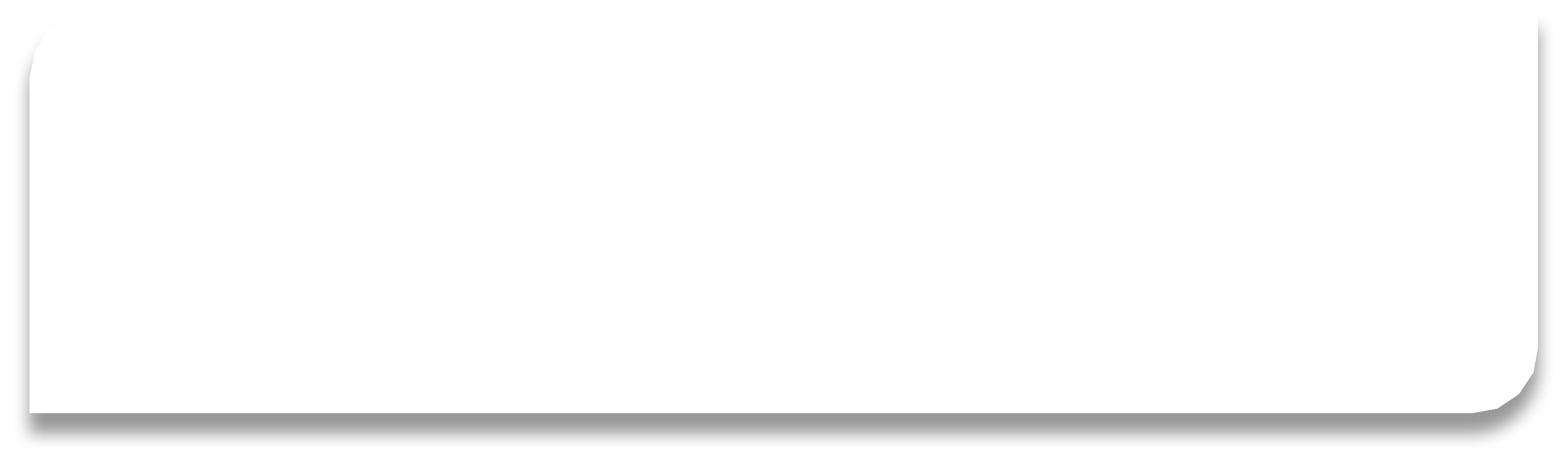 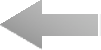 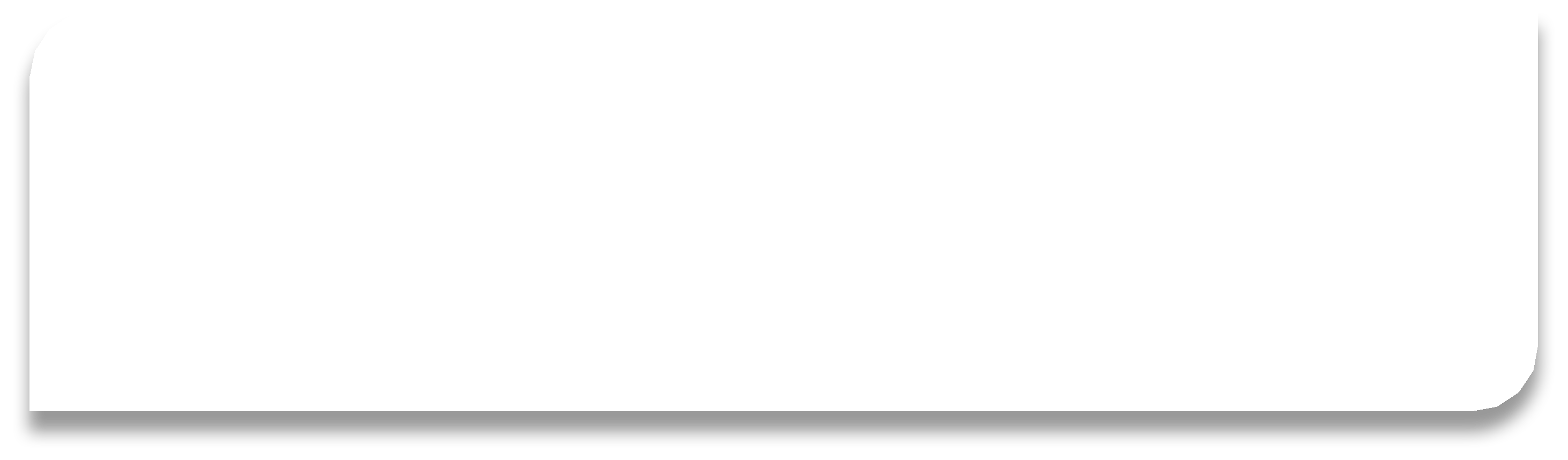 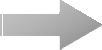 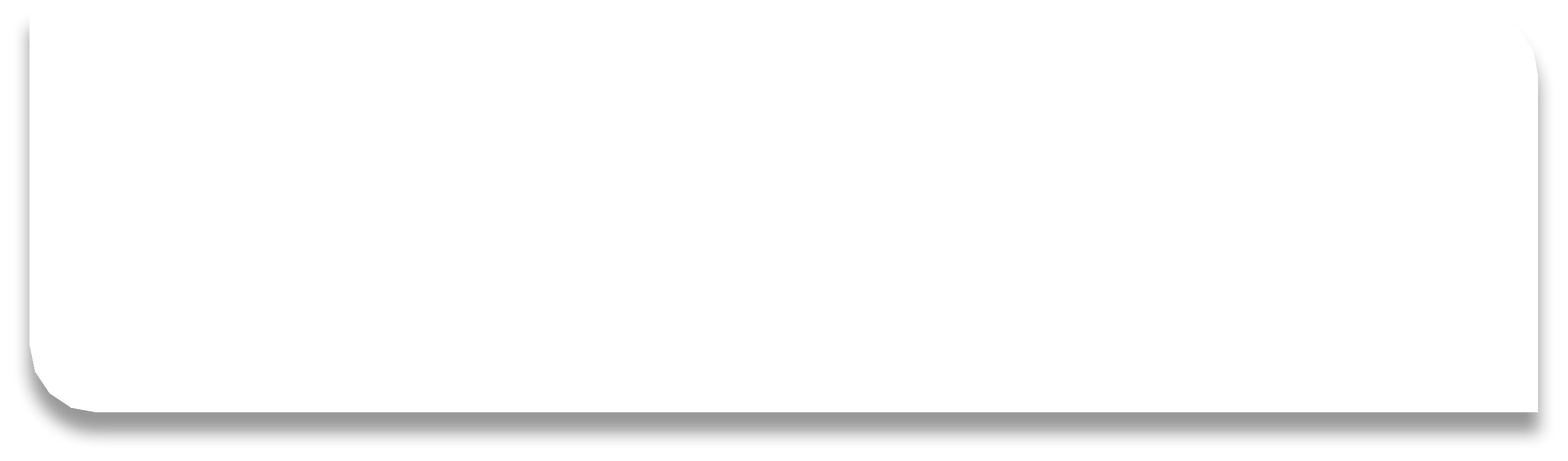 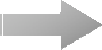 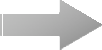 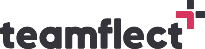 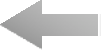 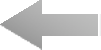 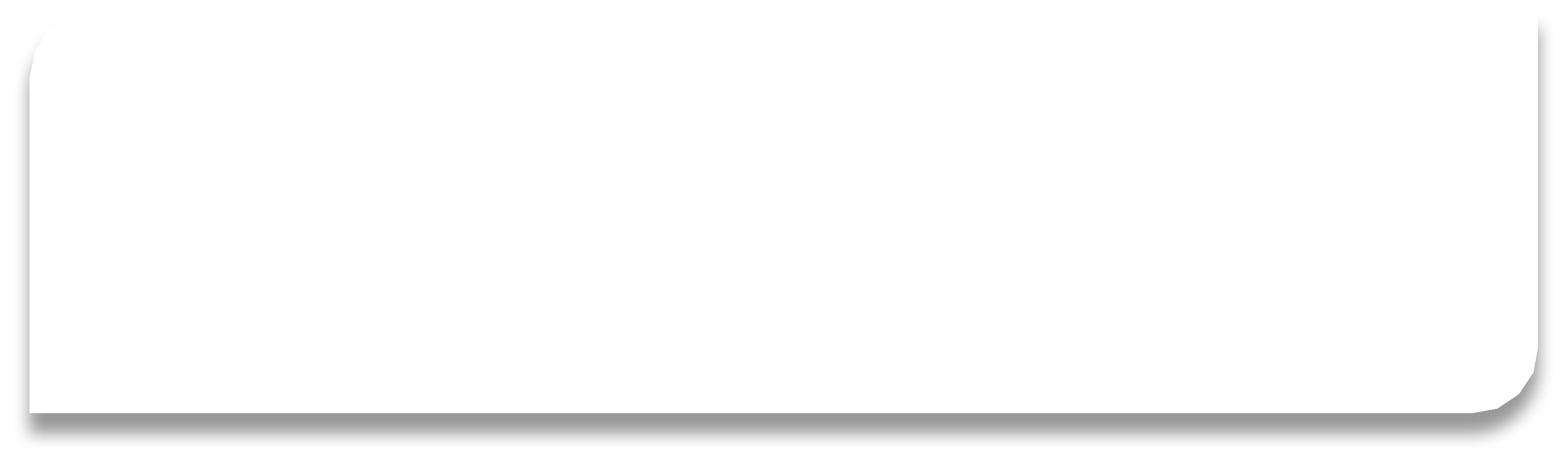 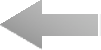 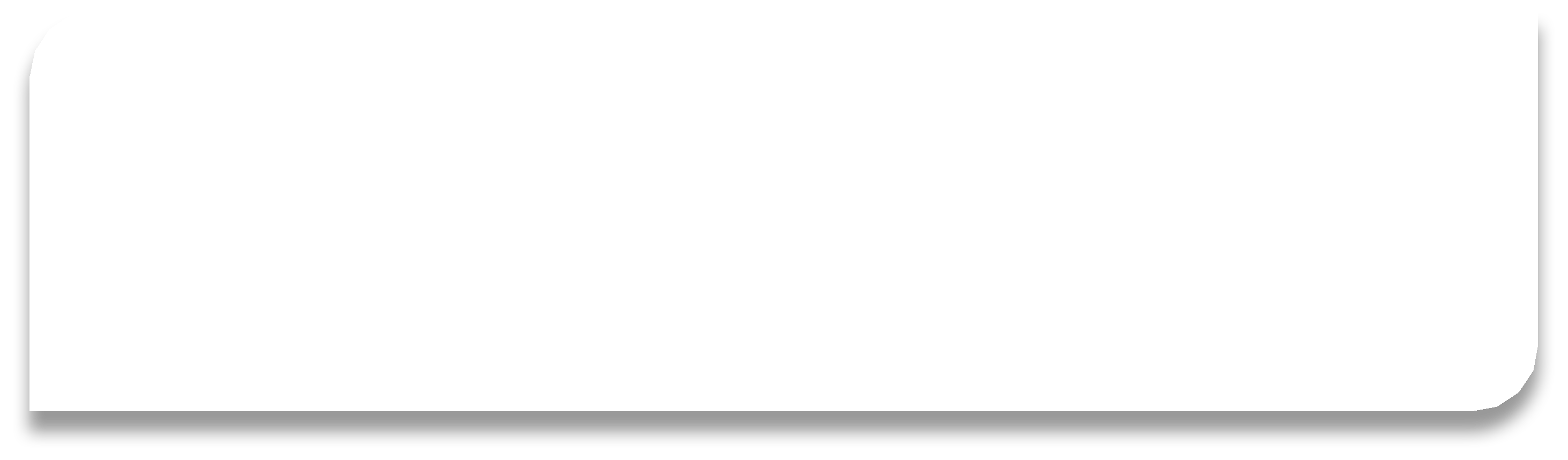 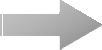 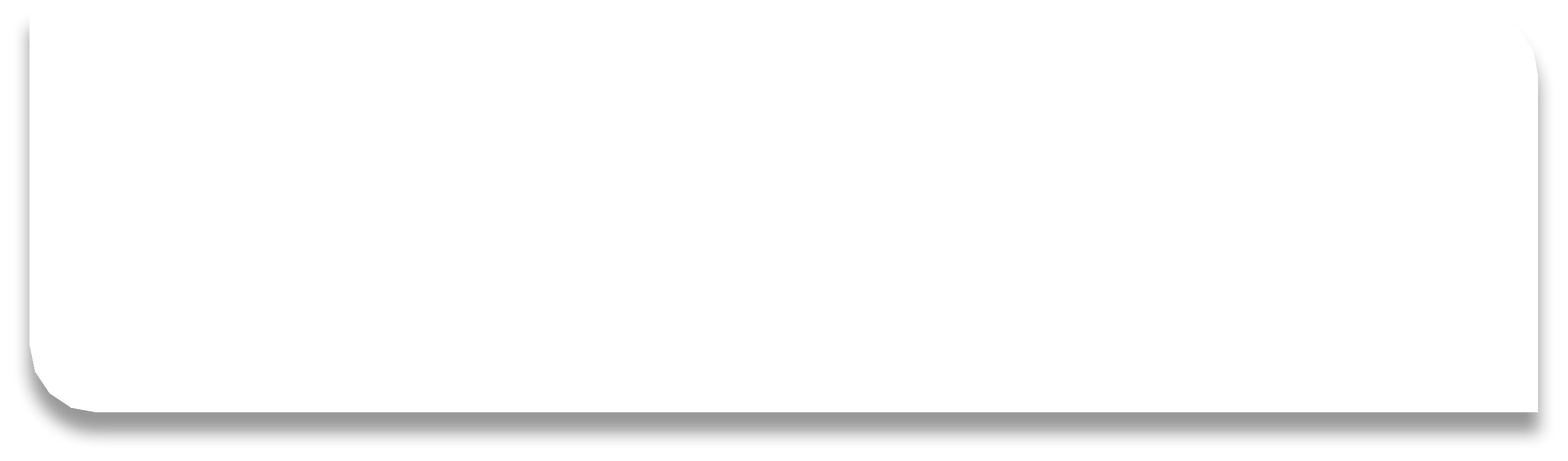 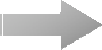 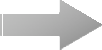 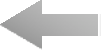 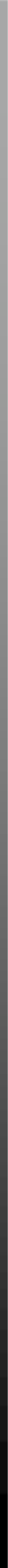 